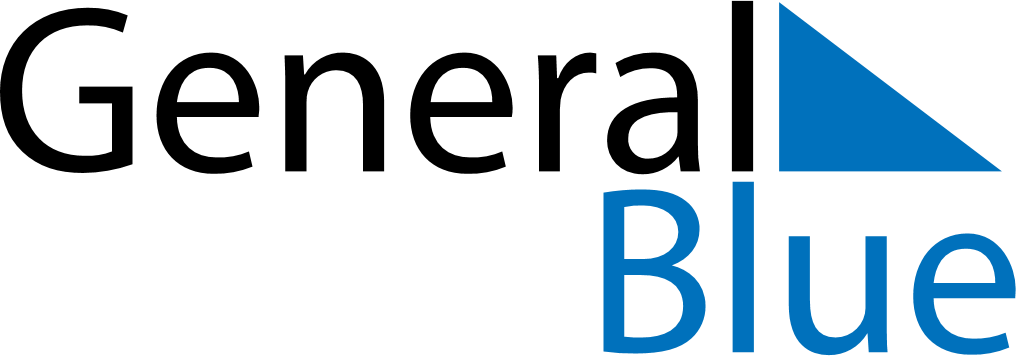 December 2024December 2024December 2024December 2024December 2024December 2024Kaskinen, Ostrobothnia, FinlandKaskinen, Ostrobothnia, FinlandKaskinen, Ostrobothnia, FinlandKaskinen, Ostrobothnia, FinlandKaskinen, Ostrobothnia, FinlandKaskinen, Ostrobothnia, FinlandSunday Monday Tuesday Wednesday Thursday Friday Saturday 1 2 3 4 5 6 7 Sunrise: 9:32 AM Sunset: 3:15 PM Daylight: 5 hours and 43 minutes. Sunrise: 9:34 AM Sunset: 3:14 PM Daylight: 5 hours and 39 minutes. Sunrise: 9:37 AM Sunset: 3:12 PM Daylight: 5 hours and 35 minutes. Sunrise: 9:39 AM Sunset: 3:11 PM Daylight: 5 hours and 31 minutes. Sunrise: 9:41 AM Sunset: 3:09 PM Daylight: 5 hours and 28 minutes. Sunrise: 9:43 AM Sunset: 3:08 PM Daylight: 5 hours and 25 minutes. Sunrise: 9:45 AM Sunset: 3:07 PM Daylight: 5 hours and 22 minutes. 8 9 10 11 12 13 14 Sunrise: 9:47 AM Sunset: 3:06 PM Daylight: 5 hours and 19 minutes. Sunrise: 9:49 AM Sunset: 3:05 PM Daylight: 5 hours and 16 minutes. Sunrise: 9:51 AM Sunset: 3:04 PM Daylight: 5 hours and 13 minutes. Sunrise: 9:52 AM Sunset: 3:04 PM Daylight: 5 hours and 11 minutes. Sunrise: 9:54 AM Sunset: 3:03 PM Daylight: 5 hours and 9 minutes. Sunrise: 9:55 AM Sunset: 3:02 PM Daylight: 5 hours and 7 minutes. Sunrise: 9:57 AM Sunset: 3:02 PM Daylight: 5 hours and 5 minutes. 15 16 17 18 19 20 21 Sunrise: 9:58 AM Sunset: 3:02 PM Daylight: 5 hours and 3 minutes. Sunrise: 9:59 AM Sunset: 3:01 PM Daylight: 5 hours and 2 minutes. Sunrise: 10:00 AM Sunset: 3:01 PM Daylight: 5 hours and 1 minute. Sunrise: 10:01 AM Sunset: 3:01 PM Daylight: 5 hours and 0 minutes. Sunrise: 10:02 AM Sunset: 3:02 PM Daylight: 4 hours and 59 minutes. Sunrise: 10:03 AM Sunset: 3:02 PM Daylight: 4 hours and 59 minutes. Sunrise: 10:03 AM Sunset: 3:02 PM Daylight: 4 hours and 59 minutes. 22 23 24 25 26 27 28 Sunrise: 10:04 AM Sunset: 3:03 PM Daylight: 4 hours and 59 minutes. Sunrise: 10:04 AM Sunset: 3:03 PM Daylight: 4 hours and 59 minutes. Sunrise: 10:04 AM Sunset: 3:04 PM Daylight: 4 hours and 59 minutes. Sunrise: 10:04 AM Sunset: 3:05 PM Daylight: 5 hours and 0 minutes. Sunrise: 10:04 AM Sunset: 3:06 PM Daylight: 5 hours and 1 minute. Sunrise: 10:04 AM Sunset: 3:07 PM Daylight: 5 hours and 2 minutes. Sunrise: 10:04 AM Sunset: 3:08 PM Daylight: 5 hours and 4 minutes. 29 30 31 Sunrise: 10:04 AM Sunset: 3:10 PM Daylight: 5 hours and 5 minutes. Sunrise: 10:03 AM Sunset: 3:11 PM Daylight: 5 hours and 7 minutes. Sunrise: 10:03 AM Sunset: 3:12 PM Daylight: 5 hours and 9 minutes. 